WASHINGTON COUNTY 
4-H HORSE PROJECT SHEET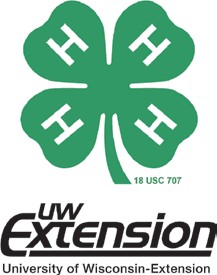 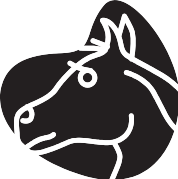 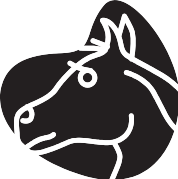 Years in Project: 	What new ideas/skills/experiences do you want to learn, try and/or discover this year? These are your project goals:HORSE INFORMATIONHorse/Pony Name	Age	Height  	Sex	Breed					Color 		                                                                                  Type of Riding (Check all that apply):	☐ English	☐ Western	☐ Driving	☐ Other 	Ownership (Check one):	☐ Personally Owned	☐ Family Owned	☐ Leased	☐ ManagerialPlease explain below what responsibilities or agreement you have with your parents/guardian and/or owner in order to work with the horse listed above (example: Get good grades in school, clean out horse’s stall, help pay for expenses, etc.):TOTAL PROJECT EXPENSES (Use the expense tracker for help, include Feed, Bedding, Equipment, Health, Show, Misc. fees):   	PROJECT TALKS & DEMONSTRATIONS YOU HAVE GIVENDate	Topic	WhereOTHER ACTIVITIES & EVENTS DONE IN THIS PROJECT (Tours, Workshops, Clinics, Educationals, Volunteering, Etc.)Date	Activity/Event & Topic	HoursPROJECT MEETINGSWas the project self-guided? (Member worked independently without a project leader):	☐ YES ☐ NO Did you have a Horse Project Leader? ☐ YES ☐ NONumber of CLUB Project meetings held:  	 Number of COUNTY Project meetings held:  		Number I attended:  	 Number I attended:  	Are you currently enrolled as Youth Leader in this project? ☐ YES ☐ NODid you hold any Youth Officer positions in the project at the county level this year?   ☐ YES   ☐ NO If YES, please list which one(s) 	COUNTY FAIR EXHIBITS (**Must have exhibited at county fair to be eligible for County Award.)Animal/Item	Class	PlacingPOST-PROJECT REFLECTION:	You must answer the following questions.Did you meet your goal? WHY or WHY NOT?What you’ve learned this year, including new skills:Problems or challenges that you had and how you solved them:Leadership and/or teaching responsibilities you have had in this Project:If additional space is needed, please add another sheet.On additional pages following this, please add pictures and/or news articles to show what you did in the project this year.	2018